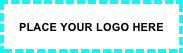 Những Bước Bảo HiểmTìm bản khế ước bảo hiểm của quý vị. Đại lý bảo hiểm của quý vị có thể cung cấp bản này nếu cần. Hãy đọc kỹ khế ước của quý vị. Biết những ngày hạn cuối để thông báo số thiệt hại cho công ty bảo hiểm của quý vị.Hãy nghĩ về tất cả các khế ước bảo hiểm nào có thể bảo hiểm một vụ thiệt hại nào đó. Số này gồm cả bất động sản, xe, và sức khỏe.Hãy đọc khế ước bảo hiểm của quý vị. Tìm địa chỉ để gửi văn bản thông báo.Gửi thông báo về trường hợp thiệt hại của quý vị cho công ty bảo hiểm. Nên gọi điện thoại ngay cho công ty bảo hiểm. Nhớ sau đó gửi thêm văn bản thông báo. PHẢI gửi văn bản thông báo.Chụp hình và thu videos chỗ hư hại bất động sản nếu có thể được trước khi sửa chữa.Liệt kê những món bị hư hại hoặc mất mát. Hỏi đại lý bảo hiểm của quý vị về bất cứ mẫu đơn cụ thể nào.Giữ biên nhận về bất cứ chi phí nào để sửa chữa bất động sản của quý vị. Giữ biên nhận về bất cứ phí tổn sinh sống nào phải tốn kém thêm chẳng hạn như khách sạn và bữa ăn ở ngoài nhà quý vị.Gửi cho công ty bảo hiểm một danh sách tất cả các chi phí. Hãy tìm hiểu xem quý vị có cần được chấp thuận trước khi chi tiêu bất cứ số tiền nào hoặc ký bất cứ hợp đồng nào hay không.Xem khế ước bảo hiểm của quý vị để biết những ngày hạn cuối hoặc các điều kiện đặc biệt. Quý vị phải tuân hành tất cả mọi quy luật liệt kê trong khế ước của mình càng nhiều càng tốt. Thí dụ, bảo hiểm lũ lụt có các quy luật khác. Phải nộp bằng chứng thiệt hại cho bảo hiểm lũ lụt trong vòng 60 ngày, trừ phi có gia hạn ngày hạn cuối.Gửi bằng chứng và giấy tờ khác mà khế ước này đòi hỏi để được công ty bảo hiểm đài thọ và trả tiền. Các bằng chứng này gồm cả hình ảnh và biên nhận.Yêu cầu công ty bảo hiểm ứng trước một phần hoặc trả tiền trước nếu cần.Ghi lại bất cứ điều gì quý vị nói với công ty bảo hiểm, đại lý, hoặc nhân viên môi giới của mình. Ghi cả ngày giờ và những người nói chuyện.Giữ bản sao tất cả thư từ, emails, v.v. được quý vị gửi cho công ty bảo hiểm hoặc đại lý của quý vị.Giữ bản sao tất cả thư từ, emails, v.v. quý vị nhận từ công ty bảo hiểm hoặc đại lý của mình.Xem lại các chi phiếu, tiền trả, thư từ, emails, v.v. từ công ty bảo hiểm của quý vị. Hãy chắc chắn là không có bất cứ văn từ nào bãi trách nhiệm hoặc từ bỏ bất cứ trường hợp đòi bồi thường nào. Hãy nói chuyện với đại lý của mình nếu quý vị không chắc về chuyện gì.Hãy liên lạc theo dõi tiếp về đơn xin bồi thường với công ty bảo hiểm của quý vị.Nhờ trợ giúp pháp lý nếu quý vị tin rằng mình bị đối xử bất công.Placeholder for organization contact info – phone number – website